                                    All about food       5. Razred                                                                                                      March 17th, 2020Dragi učenici,                     nadam se da ste dobro što vam od srca želim.             Od sada ćemo se družiti online pa vam šaljem zadatke za ovaj tjedan ( 17. 03.- 20.03.2020.)Osim udžbenika i radne bilježnice u fizičkom obliku ,preporučam vam da koristite iste u digitalnom obliku jer tamo možete slušati tekstove i vježbati izgovor.Da biste to mogli, otvorite stranicu expressdigibooks.com  i  tamo aktivirajte svoj račun kako biste pristupiti odjeljku My e- books. Upute o registraciji imate na prvoj stranici vašeg udženika i radne bilježnice.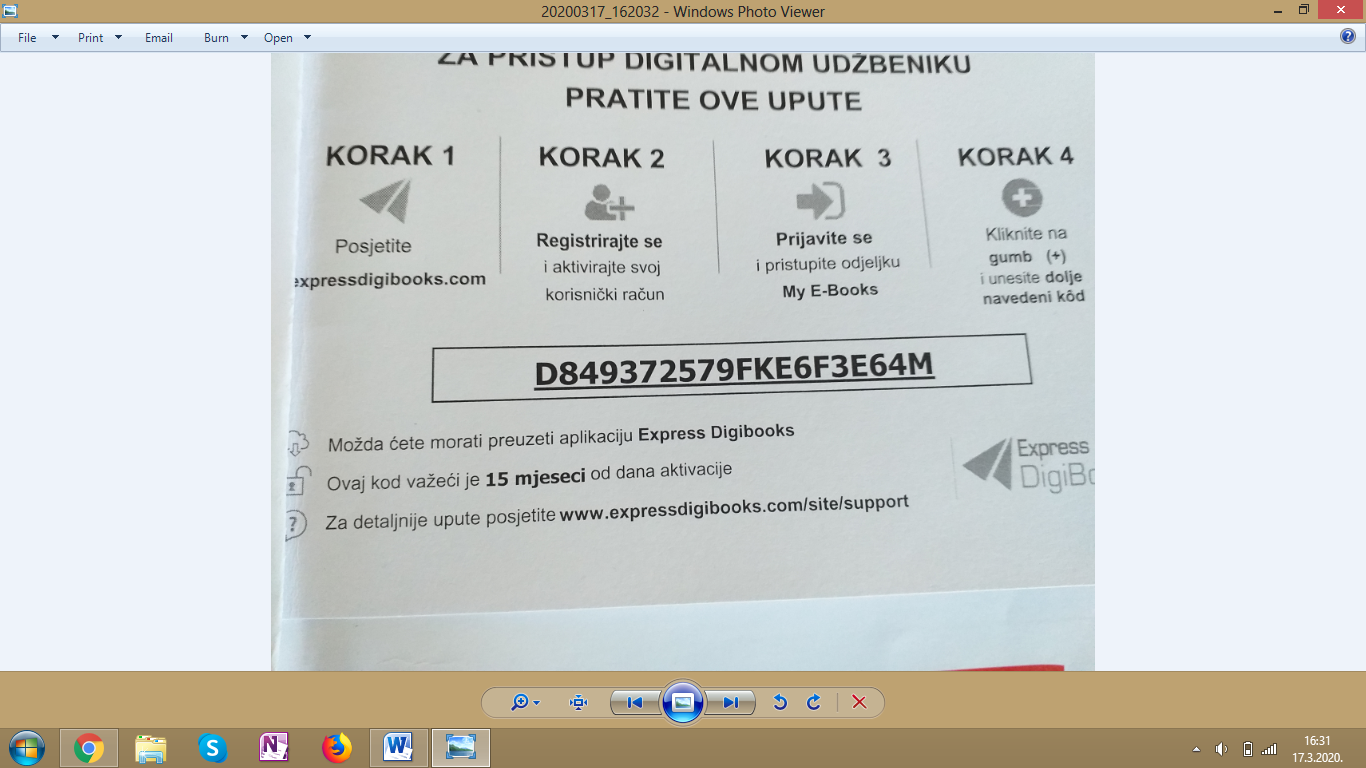                                                                  Zadaci za vježbu Task 1 Book-  page 58-59  - look at the picture and complete exercise 1 a with the following words :Sve nove riječi možete pronaći u udžbeniku na stanici 174 (module 4)Task 2 Register to your expressdigibook and watch the video         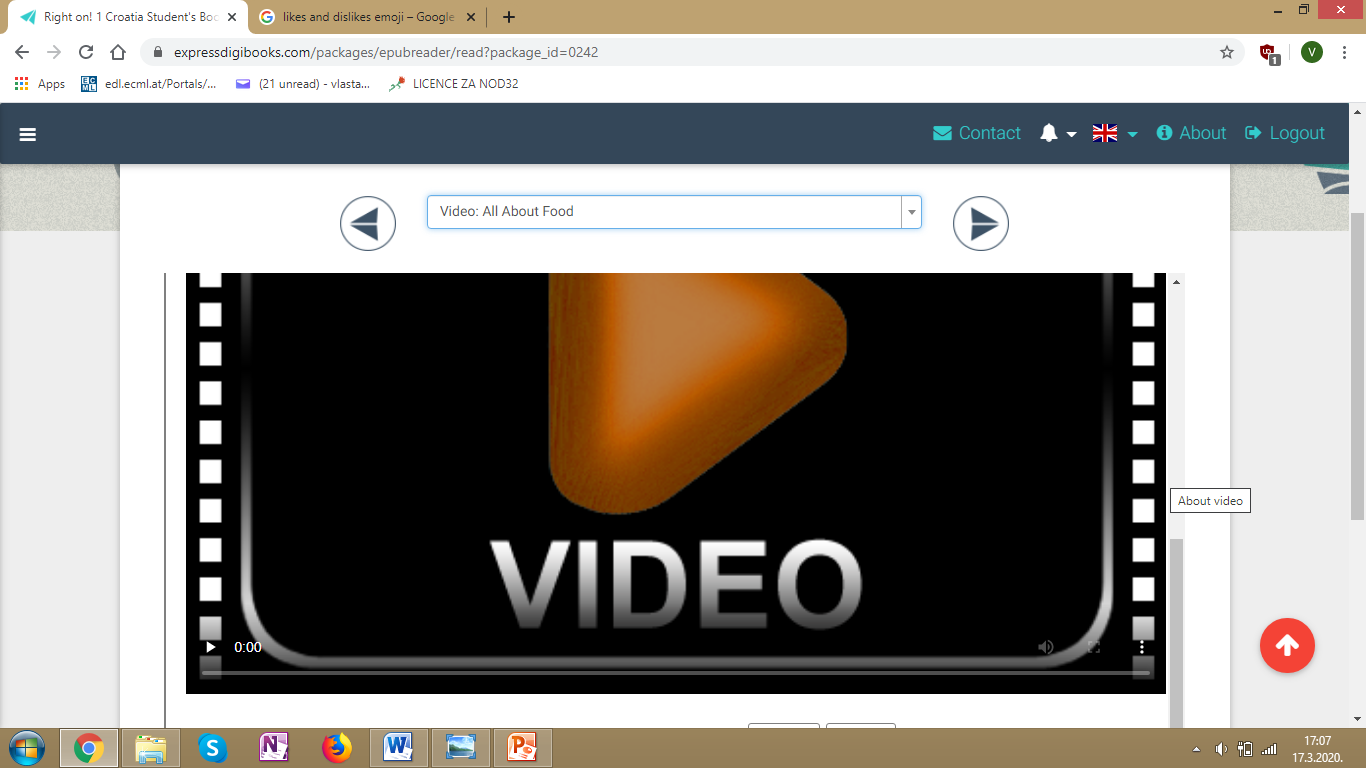 Task 3 Look at the pictures and list the food and drinks under the right title :   animal products     dairy products  grain 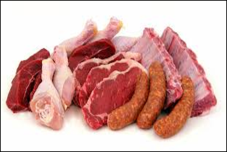 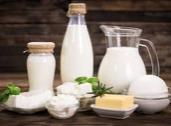 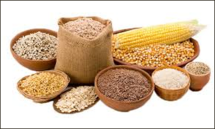 Task 4 Look at the examples in exercise 3 and complete the sentences about the food you like or dislike:Example :      I love/hate cucumber.Task 5 Workbook – page 30 – complete the exercises  1,2,3Task 6 Describe your food :Task 7Book page 134 – 1)  label the pictures   2) Circle the odd man out                                                4a Sweet food 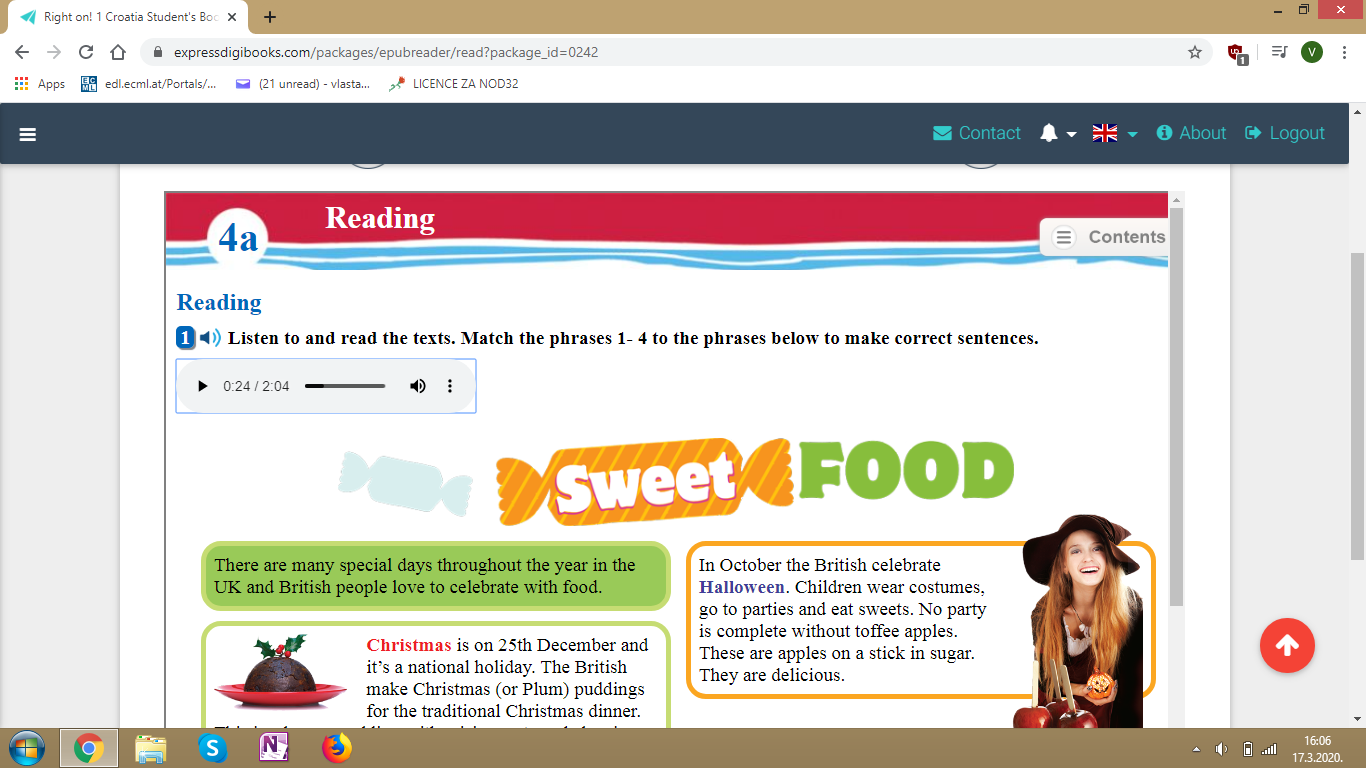 Task 1Book –page 60Read the text , check the new words on page 174 ( 4a)Task 2 Book – do the exercises 1 and 2 Task 3 Match the pictures to the cake:Task 4Complete the chart as in the example :Task 5 Book - page 61                                                Celebrations Look at the photos and match the greetings to the celebration( exercise 4):Task 6Execise 6 Write an invitation card Use the phrases below:Task 7 Choose a celebration in Croatia and complete the chart Name ________________________Ovo je sve za ovaj tjedan. Riješite ponuđene zadatke i svakako pokušajte pratiti lekcije u online udžbeniku.Želim vam uspjašan rad i čuvajte sebe i svoje. Profesorica Vandekar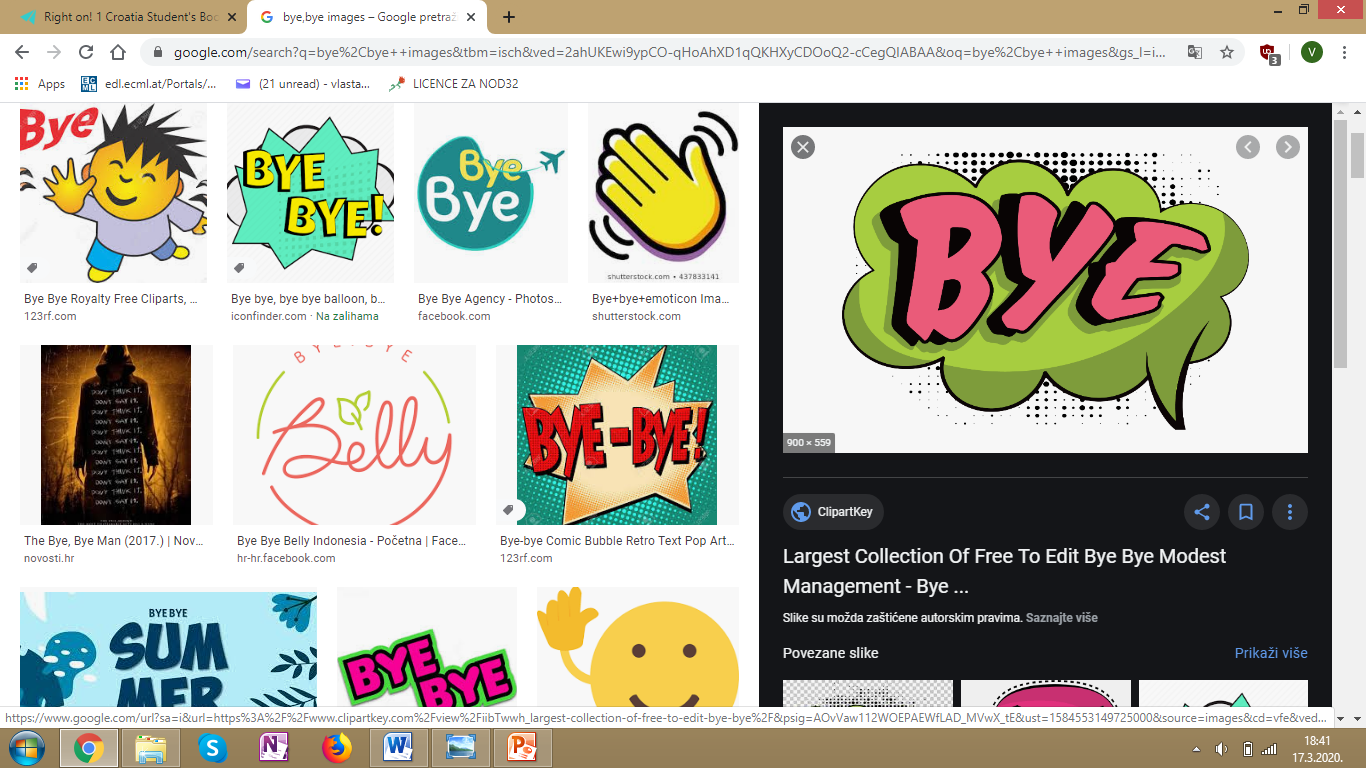 biscuits,pasta, fruit juice ,meat ,cucumber ,strawberries , salt animal productsdairy productsgrainfruitvegetablesother I love ______________________________.I really like _________________________.I quite like ___________________________.I don't like ___________________________.I hate _______________________________.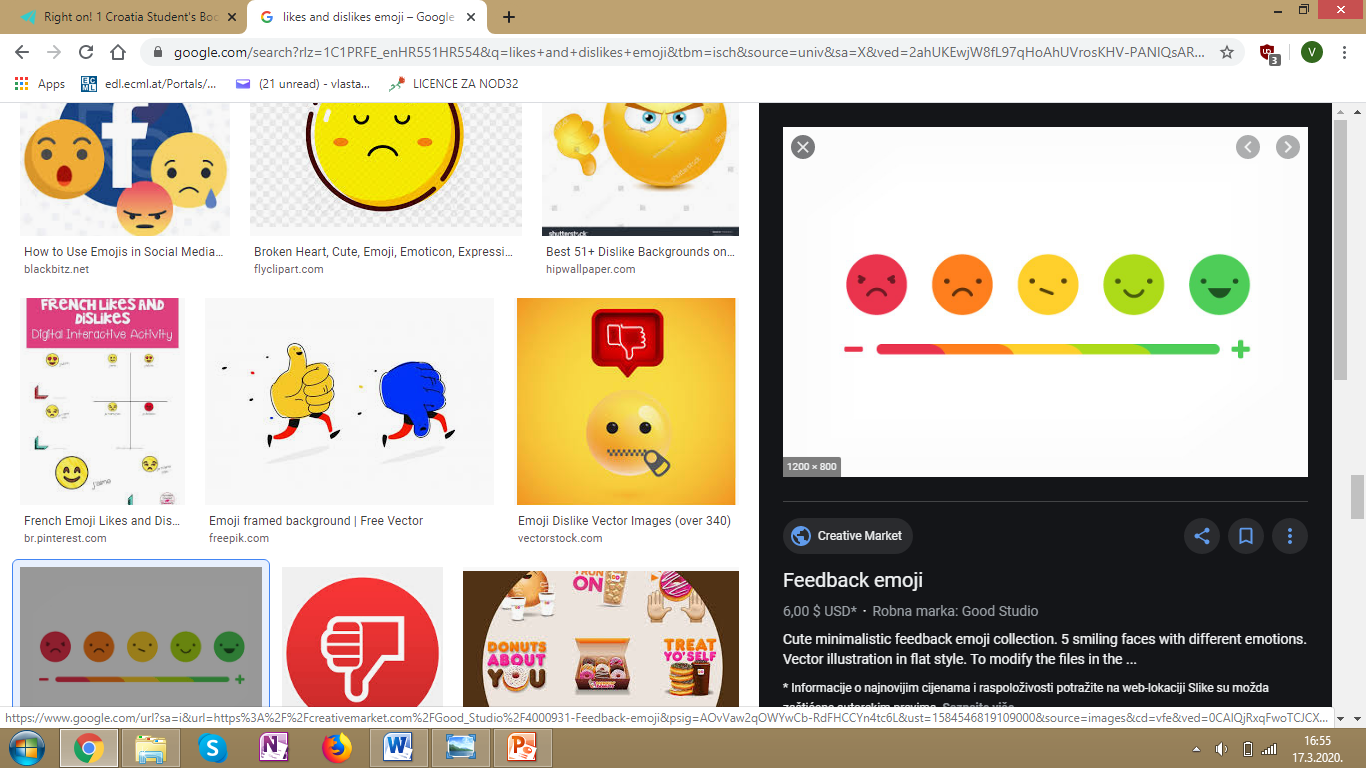            My breakfast                    My lunch                   My dinner  1           2             3              4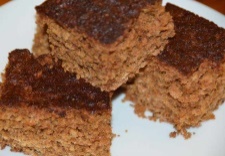 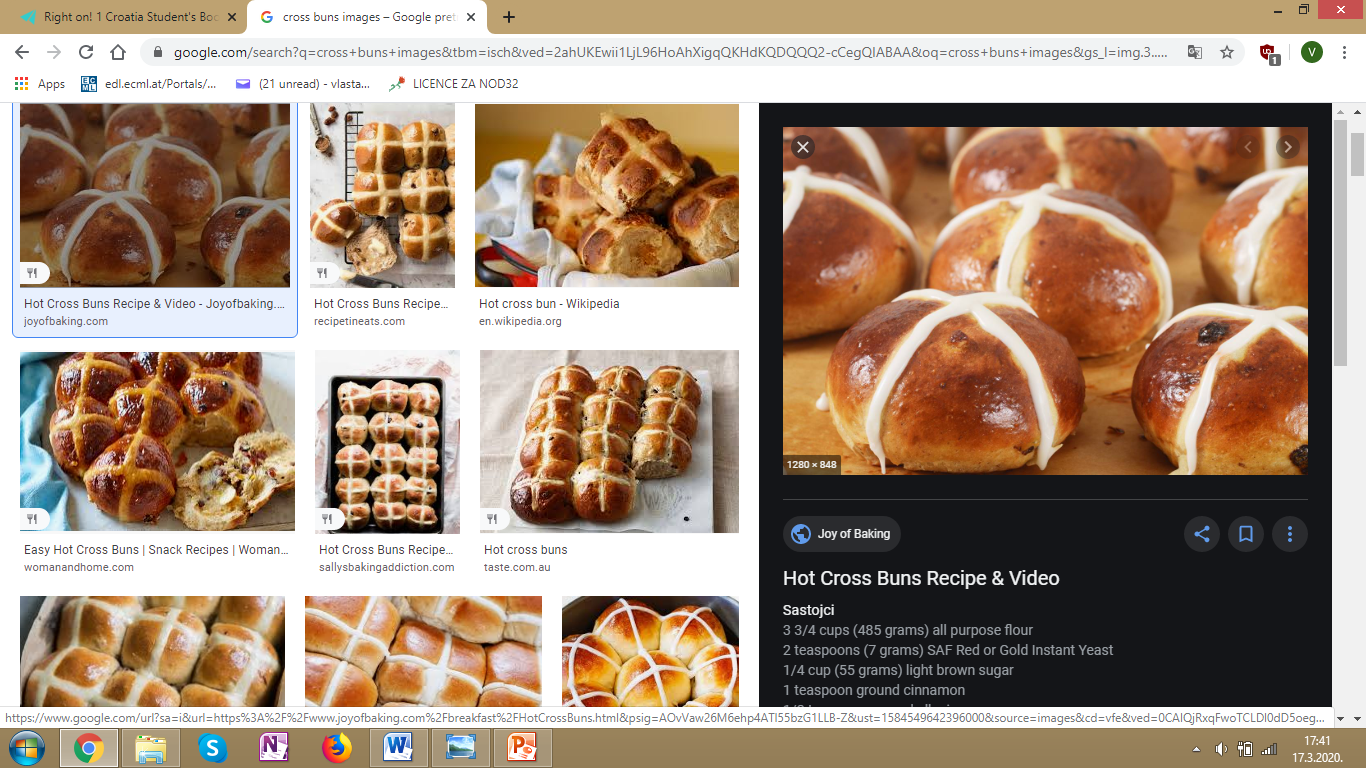 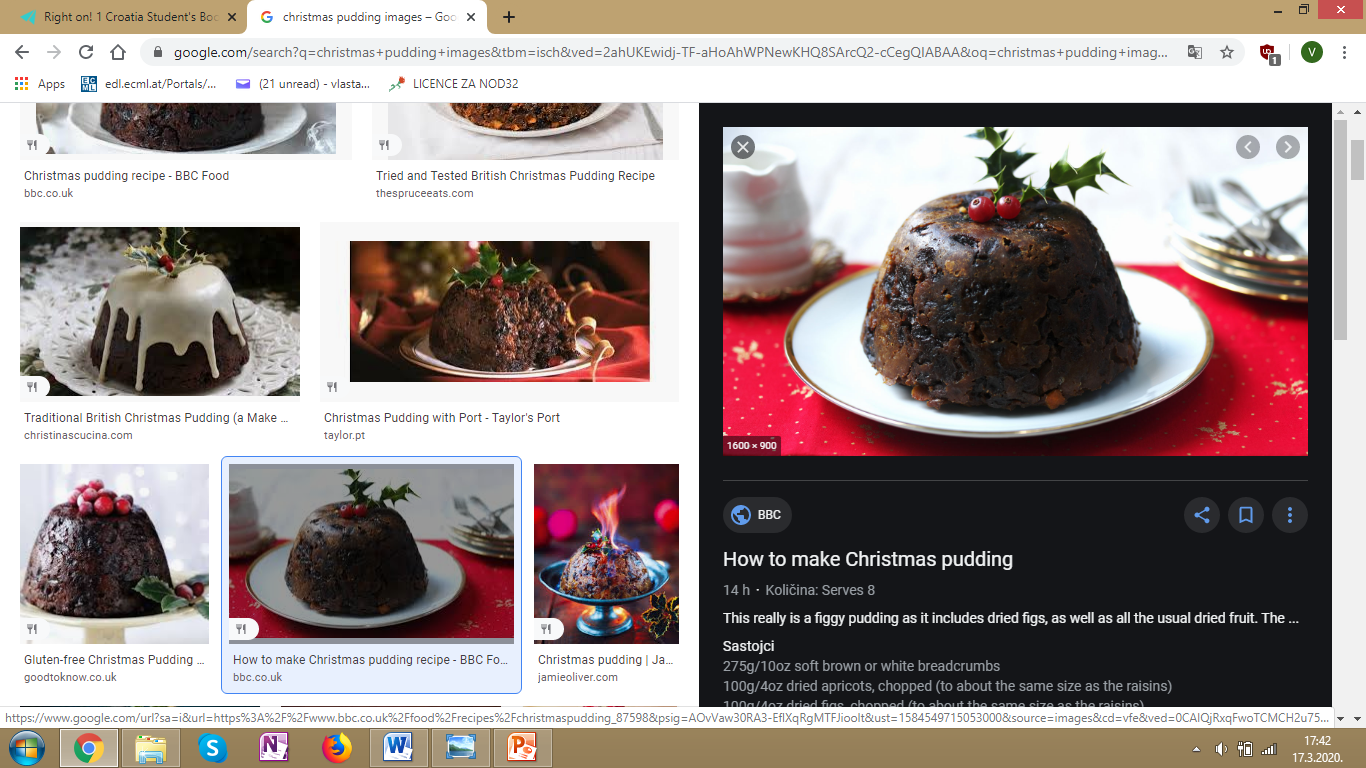 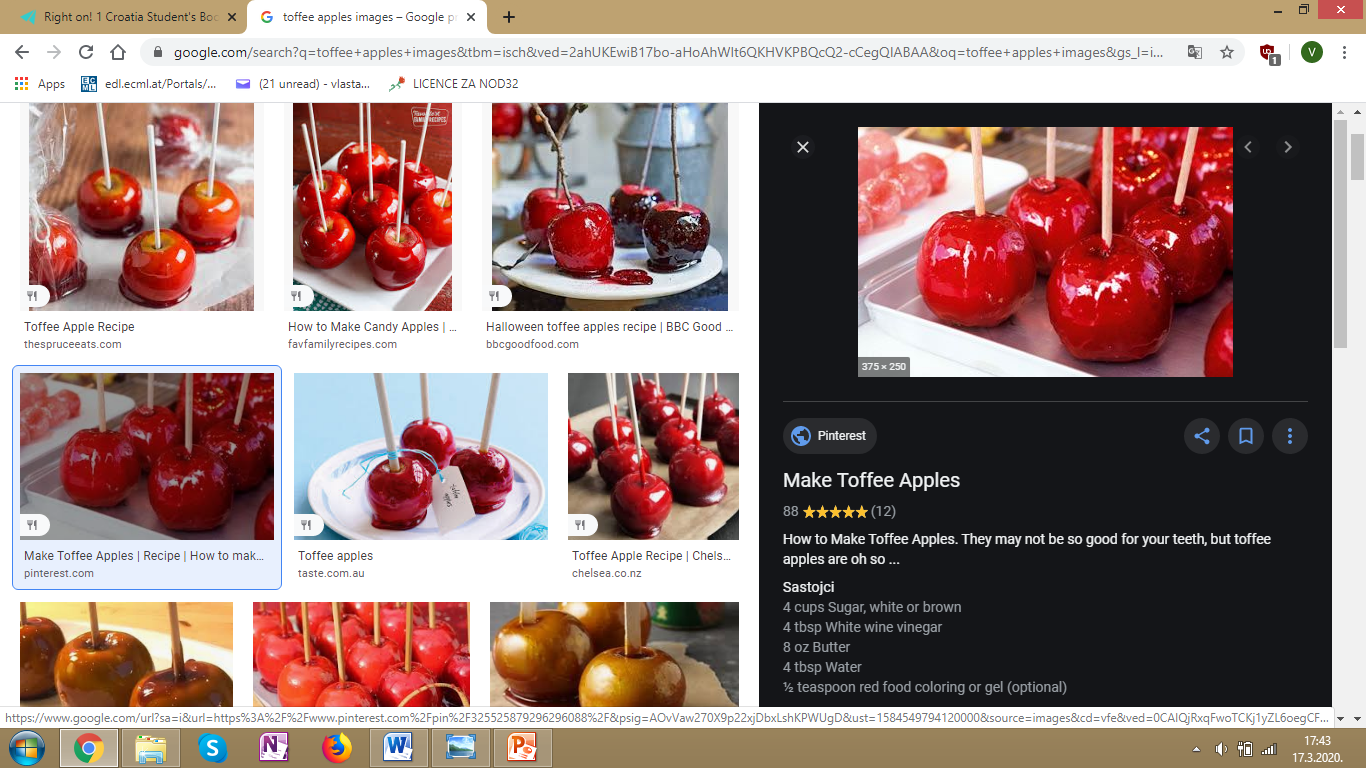 CHRISTMAS PUDDING                    TOFFEE APPLES         PARKIN                   HOT CROSS BUNS   ChristmasHalloweenGood FridayBonfire NightFOODbrown puddingTRADITIONto hide a coinbuns protect the house                  toffee apples                                fireworks,parties and fires         hot cross buns                                    parkin                                        scary costumes and parties New YearApril Fools' DayValentine's DayEasterNew Year                11:00 pm                           New Year's Eve                      funny clothes               on 31st  December                 12 King Tomislav Street          01- 3360 - 781TIME FOODTRADITIONPRESENTS    yes/noGREETING /WISH 